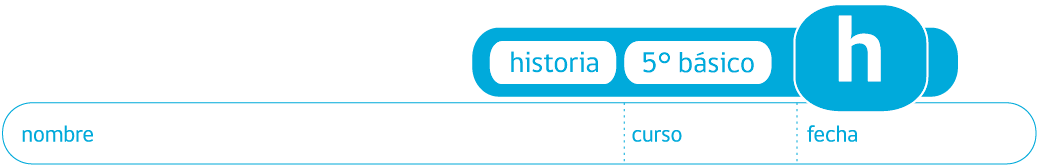 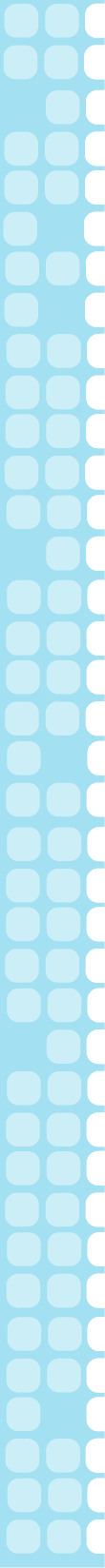 PAUTA ACTIVIDAD: CONFECCIÓN DE UN TRÍPTICO DE LAS ZONAS NATURALESElaborado por: Ministerio de EducaciónÍtem evaluadoMuy Bueno(10 puntos)Bueno(entre 7 y 9 puntos)Insatisfactorio(entre 4 y 6 puntos)Malo(entre 1 y 3 puntos)Malo(entre 1 y 3 puntos)ContenidoLa información puesta es acorde a la zona natural. Se incluyen riquezas naturales y parques o reservas nacionalesSe falla en dos puntos de la información de la zona.Falla en más de 3 puntos de la información de la zona.La información está muy incompleta.La información está muy incompleta.Diagramación del tríptico(seguir las instrucciones de la pauta)Sigue las instrucciones dadas en la guía para la formación del tríptico.Falla en la elaboración de una de las partes del tríptico. (portada, interior o contraportada)Falla en la elaboración de dos de las partes del tríptico.Falla en la elaboración de las tres partes del tríptico.Falla en la elaboración de las tres partes del tríptico.ImágenesLas imágenes corresponden a la zona elegida.Una de las imágenes no corresponde a la zona.Más de una imagen no corresponde a la zona.Las imágenes no corresponden a la zona o no utiliza imágenes.Las imágenes no corresponden a la zona o no utiliza imágenes.CreatividadEl tríptico se caracteriza por ser creativo: llama la atención para ser leído.Se utilizan colores y llama la atención leerlo. Se falla en las lecturas: muy largas y poco originales.Le falta creatividad: utiliza pocos colores e imágenes. Mucha lectura.No llama la atención para ser leído. No se utilizan imágenes ni colores.No llama la atención para ser leído. No se utilizan imágenes ni colores.Redacción y OrtografíaLos textos están escritos correctamente, sin faltas de redacción ni ortografía.Los textos están escritos correctamente, presenta menos de 5 faltas.Presenta  más de 5 faltas de ortografía.Se falla constantemente en la ortografía.Se falla constantemente en la ortografía.Presentación (limpieza y orden)Se presenta de forma limpia y ordenadaTiene pocas faltas a la limpieza y el ordenFalla de forma reiterada Poca preocupación por la limpieza y el orden del tríptico